Вариант  04Контрольная работа включает ответы на два теоретических вопроса и решение трех задач.Задание выбирают по таблице - предпоследней и последней цифре шифра. На пересечение этих цифр указаны номера двух вопросов и задач.В процессе написания работы необходимо делать ссылки на использованную литературу.Условия задачи полностью переписываются с данными своего варианта. Вариант выбирается по таблицам задач по последней цифре Вашего пароля. Ответы сопровождаются ссылкой на соответствующие нормативные данные, излагается методика решения задач и обосновываются расчетные формулы. Для выбранных коэффициентов указывается справочная литература. Размерность правых и левых частей расчетных уравнений должны совпадать. В конце работы указывается использованная литература.Варианты задания для контрольной работы.Вопросы для контрольной работы6. Ответственность работодателя и должностных лиц за нарушение законодательных и иных нормативных актов по охране труда. 31. Назначение и классификация средств индивидуальной защиты, используемых при ЧС.ЗадачиЗадача №1В данной задаче необходимо: начертить схему трехфазной четырехпроводной сети с заземленной нейтралью и подключенным оборудованием.Требуется:Определить напряжение на корпусе оборудования при замыкании фазы на корпус: а) при занулении оборудования (подключении корпусов к нулевому проводу);б) с повторным заземлением нулевого провода.Определить ток короткого замыкания и проверить, удовлетворяет ли он условию ПУЭ для перегородки плавкой вставки предохранителя: Iкз 3 Iн,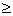 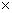 где Iн - ток плавкой вставки (проверить для следующих значений тока Iн = 20,30,50,100 А).Определить потенциал корпусов при замыкании фазы на корпус и обрыве нулевого провода (до и после места обрыва). Определить ток, проходящий через тело человека, касающегося оборудования при замыкании фазы на корпус: а)без повторного заземления нулевого провода;б)с повторным заземлением нулевого провода.Определить напряжение прикосновения на корпус установки при замыкании одной из фаз на землю (дать схему). Рассчитать заземляющее устройство, состоящее из n индивидуальных заземлителей, так чтобы Rз не превышало 4 Ом. Сформулировать выводы. Исходные данные для решения задачи №1 приведены в табл. 1.2.,1.1.Таблица 1.1 - Исходные данные к задаче 1для всех вариантов Uф = 220В.Таблица 1.2.При решении задачи можно использовать следующую методику.При занулении корпуса электрооборудования соединяются с нулевым проводом. Зануление превращает замыкание фазы на корпус в однофазное короткое замыкание, в результате чего срабатывает максимальная токовая защита и селективно отключается поврежденный участок сети. Зануление снижает потенциалы корпусов, появляющиеся в момент замыкания на корпус или землю.При замыкании фазы на зануленный корпус ток короткого замыкания протекает по петле фаза-нуль.1.Величина Iкз тока короткого замыкания определяется по формуле:Iкз = Uф / Zn, А,где Zn - сопротивление петли фаза-нуль, учитывающее величину сопротивления вторичных обмоток трансформатора, фазного провода, нулевого провода, Ом;Uф - фазное напряжение.2.Напряжение корпуса относительно земли без повторного заземления:Uз = Iкз  Zн, В,3.Напряжение корпуса относительно земли с повторным заземлением нулевого провода: Uзп  Uз Rn / (Rn + Ro), В,где Rn, Ro - соответственно сопротивления заземления нейтрали и повторного заземления нулевого провода, причем Ro=4 Ом.Повторное заземление нулевого провода снижает напряжение на корпусе в момент короткого замыкания, особенно при обрыве нулевого провода.4. При обрыве нулевого провода и замыкании на корпус за местом обрыва напряжение корпусов относительно земли:без повторного заземления нулевого провода дляа)корпусов, подключенных к нулевому проводу после места обрыва:U1 = Uф, Вб)корпусов, подключенных к нулевому проводу до места обрыва:U2 = 0,с повторным заземлением нулевого провода дляв)корпусов, подключенных к нулевому проводу после места обрыва:U1 = Uф  Rn / (R0 + Rn), Bг) корпусов, подключенных к нулевому проводу до места обрыва:U2 = Uф  R0 / (R0 + Rn), BТок через тело человека в указанных случаях будет определяться следующим образом: а)I1 = Uф / Rh, А; 
б)I2 = 0;
в)I1  = U1  / Rh, А; г
)I2  = U2 / Rh, А,где Rh - сопротивление тела человека (обычно принимают Rh = 1000 Ом).Напряжение на корпусе зануленного оборудования при случайном замыкании фазы на землю (без повторного заземления нулевого провода): Uпр = (Uф R0)/ (Rзм + R0), В,где Rо - сопротивления заземления нейтрали, Rо = 4 Ом;Rзм - сопротивление в месте замыкания на землю фазового провода.Сопротивление одиночного заземлителя, забитого в землю на глубину t, определяется по формуле: Rод = 0,366× /l ( lg( 2l/d) +0,5(4t+l)/(4t-l) ),Ом,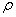 где - удельное сопротивление грунта, Ом м (сопротивление образца грунта объемом1 м );l - длина трубы, м;d - диаметр трубы, м;t - расстояние от поверхности земли до середины трубы, м.Необходимое число заземлителей при коэффициенте экранирования  з:n = Rод /( зRз),где Rз = 4 Ом - требуемое сопротивление заземляющего устройства.Задача №5.На одном из промышленных предприятий, расположенном в пригороде, разрушилась необвалованная емкость, содержащая Qm вещества . Облако зараженного воздуха распространяется в направлении города, на окраине которого, в R км от промышленного предприятия, расположен узел связи. Местность открытая, скорость ветра в приземленном слое V м/с. На момент аварии в узле связи находилось N человек, а обеспеченность их противогазами марки CO составила X%.Определить размеры и площадь зоны заражения, время подхода зараженного воздуха к городу, время поражающего действия вещества, а также возможные потери людей, определить структуру потерь.Как оказывать первую помощь пострадавшим? Какие действия необходимо предпринять, чтобы обеспечить безопасность людей?Таблица 5.1. Исходные данные к задаче №5.Решение. При аварии емкостей со СДЯВ оценка производится по фактически сложившейся обстановке, т.е. берутся реальные количества вылившегося (выброшенного) ядовитого вещества и метеоусловия. Методика оценки химической обстановки включает в себя следующие этапы:1) Определяем возможную площадь разлива СДЯВ по формуле:S = G / (  0,05),где G - масса СДЯВ, т; - плотность СДЯВ, т/м3.0,05 - толщина слоя разлившегося СДЯВ, м.2)Находим по таблице 5.2. с учетом примечания глубину зоны химического заражения (Г).Таблица 5.2. Глубина распространения облака, зараженного СДЯВ, на открытой местности, км (емкости не обвалованы, скорость ветра 1 м/с, изотермия).Примечания:а)глубина распространения облака при инверсии будет примерно в 5 раз больше, а при конвекции - в 5 раз меньше, чем при изотермии;б)глубина распространения облака на закрытой местности (в населенных пунктах со сплошной застройкой, в лесных массивах) будет примерно в 3,5 раза меньше, чем на открытой, при соответствующей степени вертикальной устойчивости воздуха и скорости ветра;в)для обвалованных емкостей со СДЯВ глубина распространения облака уменьшается в 1,5 раза;г)при скорости ветра более 1 м/с вводятся следующие поправочные коэффициенты:3)Определяем ширину зоны химического заражения (Ш), которая составляет:при инверсии - 0,03  Г;при изотермии - 0,15  Г;при конвекции - 0,8  Г.Вычисляем площадь зоны химического заражения (Sз) по формуле: Sз = 0,5 Г Ш.Определяем время подхода зараженного воздуха к населенному пункту, расположенному по направлению ветра (t подх), по формуле: t подх = R / (Vср  60),где R - расстояние от места разлива СДЯВ до заданного рубежа (объекта), м;Vср - средняя скорость переноса облака воздушным потоком, м / с, Vср = (1,5  2,0)  V;где V - скорость ветра в приземном слое, м / с;1,5 - при R  10 км;2,0 - при R  10 км.Определяем время поражающего действия СДЯВ (t пор) по таблице 5.3 (в ч). Таблица 5.3.Примечание.При скорости ветра более 1м/с вводятся следующие поправочные коэффициенты:Определяем возможные потери (П) людей, оказавшихся в очаге химического поражения и в расположенных жилых и общественных зданиях, по таблице 5.4. Таблица 5.4. Возможные потери людей от СДЯВ в очаге поражения, %.Примечание.Ориентировочная структура потерь людей в очаге поражения легкой степени - 25%, средней и тяжелой степени - 40%, со смертельным исходом - 35%.Задача №9.Представить проект размещения рабочих мест, оснащенных компьютерами, в помещении с размерами:ширина - 6 м;длина - 8 м.На схеме указать, сколько рабочих мест можно разместить на заданной площади; указать расстояние между боковыми стенками компьютера, между мониторами и задней стенкой следующего компьютера (при рядном их расположении); ориентацию экрана относительно оконных проемов, ориентацию осветительных приборов относительно экранов компьютера.Каковы должны быть параметры микроклимата, освещенности, шума в помещении?Как регламентируется время работы за компьютером?Указать меры защиты от поражения электрическим током.Последняя цифра Вашего пароляПоследняя цифра Вашего пароляПоследняя цифра Вашего пароляПоследняя цифра Вашего пароляПоследняя цифра Вашего пароляПоследняя цифра Вашего пароляПоследняя цифра Вашего пароляПоследняя цифра Вашего пароляПоследняя цифра Вашего пароляПоследняя цифра Вашего пароляпредпоследняя цифрапредпоследняя цифра01234567890номеравопросов2;363;354;355;32 6;317;308;299;2810;284;330номеразадач2;8;93;6;94;5;94;8;91;5;93;7;92;6;91;5;92;5;93;8;91номеравопросов11;2612;2513;2414;2315;2216;2117;2018;3419;244;251номеразадач1;8;92;7;93;5;94;5;95;2;91;7;92;6;92;5;91;7;93;6;92номеравопросов1;154;205;216;227;238;249;2510;2611;272;352номеразадач1;7;93;8;92;7;94;5;93;7;94;8;93;7;91;8;93;5;94;6;93номеравопросов12;2813;2914;3015;3116;3217;3318;3419;3520;36 2;203номеразадач1;6;91;7;92;5;92;6;93;8;94;5;91;8;92;5;94;8;93;7;94номеравопросов1;242;353;264;275;286;297;308;319;3210;334номеразадач1;6;92;7;93;8;94;8;95;1;96;2;97;4;98;1;92;5;93;6;95номеравопросов11;3412;3513;3613;2415;2516;2617;2718;2819;2920;305номеразадач1;7;92;5;93;5;94;5;95;1;96;1;97;1;98;4;92;8;93;6;96номеравопросов21;3222;3123;341;358;369;3510;3411;3312;3413;356номеразадач1;5;92;6;93;7;94;6;95;2;96;2;97;2;98;1;92;7;93;7;97номеравопросов14;3013;3115;2916;2817;2718;2619;2520;2421;2522;267номеразадач1;6;92;8;93;8;94;6;95;2;96;3;97;1;98;1;94;7;91;6;98номеравопросов15;2923;353;243;253;263;274;285;276;267;258номеразадач2;5;93;8;94;8;93;5;94;7;91;6;92;8;93;5;94;6;92;7;99номеравопросов8;269;2710;2810;2911;3012;3113;3214;3315;3416;359номеразадач1;5;93;7;91;8;94;7;95;2;91;7;94;8;91;8;92;5;9Последняя цифра Вашего пароляПоследняя цифра Вашего пароляПоследняя цифра Вашего пароляПоследняя цифра Вашего пароляПоследняя цифра Вашего пароляПоследняя цифра Вашего пароляПоследняя цифра Вашего пароляПоследняя цифра Вашего пароляПоследняя цифра Вашего пароляПоследняя цифра Вашего пароля1234567890Rn,Ом4102041020410204Zn,Ом0,81,41,622,43,23,64,552Zн,Ом0,50,90,911,21,82,12,83,04,0Rзм,Ом100150100755050100100200100l,м4,06,02,03,02,03,02,03,02,03,0d,м0,030,050,070,030,050,070,030,050,070,03t,м22,52,02,52,02,52,02,522,5 з0,650,670,690,710,730,750,770,790,810,83последняя цифра Вашего пароляпоследняя цифра Вашего пароляпоследняя цифра Вашего пароляпоследняя цифра Вашего пароляпоследняя цифра Вашего пароляпоследняя цифра Вашего пароляпоследняя цифра Вашего пароля1,72,83,94,056вид грунтапесок влажныйсупесоксуглинокглиначерноземторф , Ом м50030080605025Исходные данныеПоследняя цифра Вашего пароляПоследняя цифра Вашего пароляПоследняя цифра Вашего пароляПоследняя цифра Вашего пароляПоследняя цифра Вашего пароляПоследняя цифра Вашего пароляПоследняя цифра Вашего пароляПоследняя цифра Вашего пароляПоследняя цифра Вашего пароляПоследняя цифра Вашего пароля0123456789Qm10255075101025507510R, км0,71,21,72,22,70,51,01,52,02,5V, м/с3142343214N, чел70605080605040706080X, %4030205060705040020веществоаммиакхлорсернистый ангидритаммиакхлорсероводородхлораммиаксернистый ангидритсероводород , m/м30,681,561,460,681,561,541,560,681,461,54вертикальная устойчивость воздухаинверсияконвекцияизотермияинверсияконвекцияизотермияконвекцияизотермияинверсияконвекцияНаименование СДЯВколичество СДЯВ в емкостях (на объекте), тколичество СДЯВ в емкостях (на объекте), тколичество СДЯВ в емкостях (на объекте), тколичество СДЯВ в емкостях (на объекте), тколичество СДЯВ в емкостях (на объекте), тколичество СДЯВ в емкостях (на объекте), т510255075100хлор, фосген4,6711,5161921аммиак0,70,91,31,92,43сернистый ангидрид0,80,91,422,53,5сероводород1,11,52,5458,8степень вертикальной устойчивости воздухаскорость ветра, м/сскорость ветра, м/сскорость ветра, м/сскорость ветра, м/сскорость ветра, м/сскорость ветра, м/с123456инверсия10,60,450,38--изотермия10,710,550,50,450,41конвекция10,70,620,55--наименование СДЯВвид хранилищавид хранилищанеобвалованноеобвалованноехлор1,322фосген1,423аммиак1,220сернистый ангидрид1,320сероводород119скорость ветра, м \ с123456поправочный коэффициент10.70,550,430,370,32Условия расположения людейОбеспеченность людей противогазамиОбеспеченность людей противогазамиОбеспеченность людей противогазамиОбеспеченность людей противогазамиОбеспеченность людей противогазамиОбеспеченность людей противогазамиОбеспеченность людей противогазамиОбеспеченность людей противогазамиОбеспеченность людей противогазамиОбеспеченность людей противогазами02030405060708090100на открытойместности90-100756558504035251810в простейшихукрытиях504035302722181494